Risk Assessment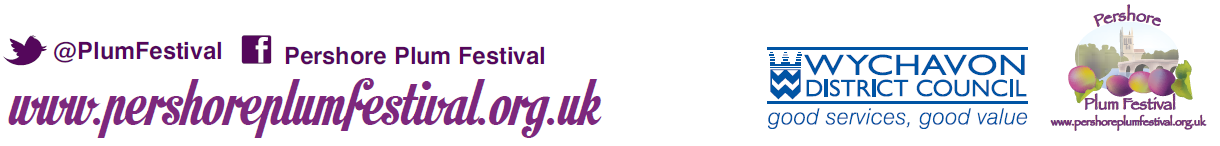 To ensure the festival complies with its insurance requirements, each individual stall holder must complete a Risk Assessment form, contained below.You must complete this form to be considered for a pitch; otherwise your application form will be returned. “No Risk” is not acceptable.To help you, we have included a few examples which you can use as your own, but please think carefully about any risks that may be associated directly to your stall/business.Event: Pershore Plum FestivalEvent: Pershore Plum FestivalEvent: Pershore Plum FestivalDate: Monday 29 August 2022Date: Monday 29 August 2022Date: Monday 29 August 2022Risk/HazardThose at riskControls / Actionse.g. Vehicles & Stallholders in road during set-up and take down; Stability of gazebo and possible inclement weather; Trip hazard from table covers;sharp objects on stall; Obstructions.e.g. Stallholders, pedestrians, driver, children, event organiserse.g. Awareness to those involved; leg weights affixed to each gazebo leg; table covers secured to the inside of table legs; no sharp objects placed near edge of table/near reach of children; front of stall to be kept clear at all times, boxes to be stored under tables.